The Perdue School Business Leadership Award was established in 2009. This honor is presented annually to a person or organization that has demonstrated exceptional leadership with, advancement of, or service to the Perdue School, Salisbury University and/or the greater community. This award is sponsored by the Perdue School Executive Advisory Council.Eligible Nominees                                                                                                    LEARN Those who show exceptional community leadershipThose who have helped Salisbury University and/or the Perdue School of Business through their dedication of time, talents, or resourcesNon-Eligible Nominees                                                                     LIVE Any candidate currently running for a public officeSU faculty/staff/administrationCurrent Perdue School Executive Advisory Council members Nomination FormName of Nominee:  Address:  City:  State:  Zip Code: Phone:    Email Address:  Employer:   Title: 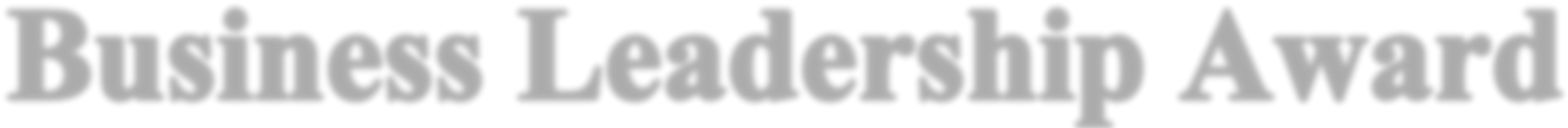 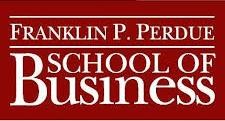 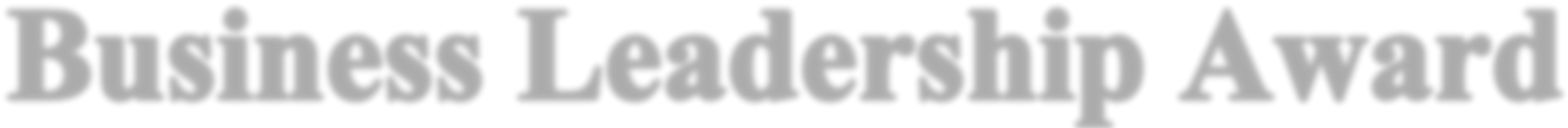 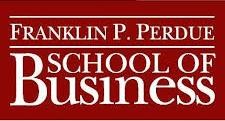 Name of Person Making Nomination:  Phone:    Email Address:  Please Note: You will be contacted by a member of the Council seeking further information.Deadline for submission is May 31, 2021Send nominaton forms to:PerdueSchool@salisbury.eduCall 410-543-6119 with any questions. 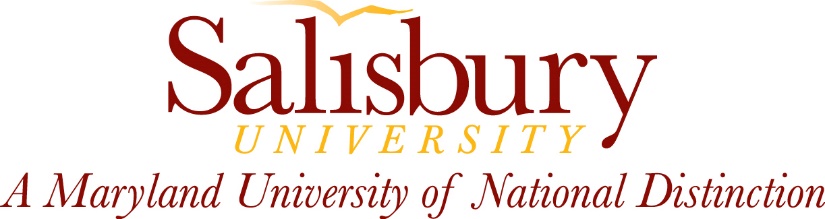 